Visitando: Cañón del Sumidero, Lagos de Montebello, Comunidades Indígenas, Cascadas de Agua Azul, Misol Ha, Zona Arqueológica de Palenque Calakmul, Balamkú y Edzná, Parque Museo La Venta y Cd. de CampecheDuración: 8 días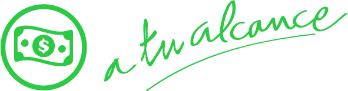 Llegadas en compartido: martes y viernes Mínimo 2 personasDIA 01.		TUXTLA GUTIERREZ – CAÑON DEL SUMIDERO – CHIAPA DE CORZO – SAN CRISTÓBAL DE LAS CASASRecepción en el aeropuerto de Tuxtla Gutiérrez y traslado aproximadamente 30 min. (26 km) al embarcadero, donde tomarán una lancha que los llevara al maravillo paseo en las entrañas del Cañón del Sumidero, donde podrán admirar su flora y fauna. Posteriormente se dirigirán a la Ciudad Colonial Chiapa de Corzo, tiempo para visita y realizar compras de artesanías. Al terminar, nos trasladaremos a una distancia de 1 hr. (53 km) para llegar a la Ciudad Colonial de San Cristóbal de las Casas declarada Patrimonio Cultural de la Humanidad.  A la llegada, registro en el hotel y resto del día libre. Alojamiento.Opcionalmente podrá deleitarse el paladar con un cena típica estos lugares, a un restaurante denominado Las Pichanchas, el cual  se caracteriza por servir comida típica, aunado  a un espectáculo de bailes folclóricos, todo amenizado con música de marimba que  es el instrumento emblemático  y famoso de la localidad, el lugar  muy  agradable con todo  el  colorido  chiapaneco, además de la amabilidad  de su personal hará esta noche inolvidable, después de haber vivido  esta gran experiencia retornaremos a  nuestro hotel para descansar y recargar energías para el siguiente día.  Actividad incluida en Travel Shop Pack.DIA 02.		SAN CRISTÓBAL DE LAS CASAS – CASCADA EL CHIFLÓN Y LAGOS DE MONTEBELLOSalida del hotel a las 8:00 hrs. para realizar la visita a las cascadas El Chiflón o Velo de Novia con una distancia de 2 hrs 30 min (128 km), es una de las más imponentes con sus 120 metros de caída de agua, para llegar a ella caminaremos por un sendero estrecho que hacen un total de 800 escalones, una aventura en la que necesitaremos mucha energía y pasión por viajar.  Al finalizar la excursión, nos encaminaremos a una distancia de 1 hr 30 min (89 km) para llegar a los hermosos Lagos de Montebello, reserva natural. Tiempo para comida (no incluida). Regreso a San Cristóbal de las Casas en un traslado de 3 hrs. (147 km). Alojamiento.O puede llevar a cabo la siguiente actividad opcional en este día:		SAN CRISTÓBAL DE LAS CASAS – ACTIVIDAD GASTRONOMICA COLETAMuy temprano nos trasladaremos al Mercado Publico Municipal de la localidad, histórico y hermoso lugar que mantiene aún su esencia como en antaño en el que se reunían   cientos de indígenas de diferentes etnias con sus trajes regionales multicolores que acudían a este lugar a vender los diferentes productos que ellos mismos cultivaba o producían, por ejemplo, traían sus artículos a vender, luego compraban para llevar a sus hogares lo que les hacía falta. En la actualidad se sigue llevando  a  cabo todo esto de  la misma forma, los mismos olores, aromas, el clásico regateo entre comprador y vendedor,  todo esto en conjunto nos llevara a vivir  esta experiencia única,   ya que compraremos los  ingredientes frescos  con los que cocinaremos este día, todo  esto de la mano de  nuestra cocinera local,  que dejara que nosotros mismos compremos lo necesario,  una vez teniendo  nuestras compras listas, nos trasladaremos caminando hacia el  más famoso barrio  de esta ciudad, denominado  El Cerrillo, el cual  siguen  manteniendo sus  calles aun empedradas  y casitas coloniales, con el clásico techo  elaborada con tejas,  para después llegar justamente a la casa enclavada justamente en este famoso barrio  colonial  en la cual se desarrollara toda  la actividad y degustación de los alimentos elaborados por nosotros mismos, nuestra cocinera nos hará sentir como  en casa, con los clásicos olores y sabores que despiden las hierbas, los vegetales y demás ingredientes al momento de estar siendo procesados para finalmente llegar al momento en que  nos toca hacer sentir a nuestro paladar. Actividad incluida en Travel Shop Pack.DIA 03.		SAN CRISTÓBAL DE LAS CASAS – COMUNIDADES INDÍGENASPartiremos a las 9:30 hrs. hacia las Comunidades Indígenas del grupo étnico Tzotzil; visitando primeramente a unos 30 min (11 km) de distancia, Chamula, para aprender, y así entender la fusión de tradiciones contemporáneas y características ancestrales mayas que identifica a este lugar. Posteriormente, en 15 min (8 km) llegaremos a Zinacantán, en donde visitaremos la iglesia y la casa de una cooperativa familiar, donde seremos recibidos con una bebida regional y observaremos como las mujeres trabajan el Telar de cintura de épocas Precolombinas.  Al terminar nos trasladaremos en 25 min (11 km) a San Cristóbal de las Casas. Resto del día libre.  Alojamiento.DIA 04.		SAN CRISTÓBAL DE LAS CASAS – AGUA AZUL – MISOL HA – Z. A. DE PALENQUEA las 04:00 hrs saldremos hacia Palenque (213 km). Aproximadamente a las 11:00 hrs. estaremos haciendo una escala en Agua Azul, un conjunto de cascadas creadas por las corrientes de los ríos Otulún, Shumuljá y Tulijá, formando cañones no muy profundos con acantilados verticales, en donde podrán nadar y disfrutar de las diferentes áreas. Después, proseguiremos a las cascadas de Misol Ha, que, con sus 30 metros de altura, y rodeada de por selva tropical alta, hacen de éste, un hermoso y refrescante lugar. Al terminar visitaremos el sitio arqueológico de Palenque a unos 30 min (22 km).  Esta ciudad maya destaca por su acervo arquitectónico y escultórico; y en donde podremos admirar varias construcciones: El Palacio, El Templo de la Cruz Foliada, El Templo del Sol y otras más. Traslado al hotel y alojamiento.DIA 05. 	PALENQUE – MUSEO LA VENTA – CAMPECHESalida a las 8:00 hrs. hacia la ciudad de Villahermosa, Tab. que se encuentra a 2 hrs. aproximadamente (152 km). Visitaremos el Parque-Museo La Venta, dividido en 2 áreas la zoológica, que exhibe animales pertenecientes a esta región tropical en los que destaca el hermoso icono Jaguar y la arqueológica, destacan las monumentales cabezas Olmecas, así como figuras humanas de animales y de seres fantásticos representados en altares y estelas.  Posteriormente continuamos hacia Campeche, alrededor de 8 hrs de trayecto (381 km), dentro de este recorrido apreciaremos la gran diversidad de la flora y fauna, será una experiencia inolvidable. En el camino, haremos una parada para comer en Champotón (comida no incluida). Llegada a Campecha y resto del día libre. Sugerimos acudir al espectáculo de luz y sonido (no incluido). Alojamiento.DÍA 06.		CAMPECHE – RESERVA DE LA BIOSFERA DE CALAKMUL – BALAMKÚ – CAMPECHEBox lunch. Salida aproximada a las 5:00 hrs. hacia la zona arqueológica de Calakmul, nombrada Patrimonio de la Humanidad por la UNESCO por ser el centro político más importante del Clásico Maya situada dentro de una selva tropical que cuenta con una alta diversidad biológica; es un espectacular escenario natural de más de 700,000 hectáreas de extensión, que la convierten en la segunda área natural protegida más grande de México. Posteriormente visitaremos la zona arqueológica de Balamkú con su hermosa muestra de monumentos con decoración a base de estuco aun en perfecto estado de conservación. Comida incluida. Al atardecer podrá ver millones de murciélagos salir de una cueva, una experiencia alucinante en el volcán murciélagos Calakmul. Posteriormente regresamos a Campeche y llegada a su hotel, a las 20:00 hrs aproximadamente. Alojamiento. Opcionalmente puede extender una noche dentro de la Biosfera de Calakmul en el hotel Chicanná Ecovillage Resort autosustentable y ecológico, rodeado de una exótica naturaleza virginal, donde podrán descansar. Además, podrá visitar 3 capitales del Mundo Maya, la zona arqueológica de Chicanná que significa en maya “En la casa de la boca de la serpiente”, nombrado así por su descubridor, el ingeniero Jack Eaton, refiriéndose a la Estructura II, que tiene en su fachada oeste un gran mascarón que representa al Monstruo de la Tierra. Continuación a Becán donde se hará una breve visita y por último visita a Xpujil que su característica que resalta es el Edificio 1, el cual es atípico en cuanto a su arquitectura, ya que presenta tres torres en lugar de las dos típicas del estilo Río Bec. Actividad incluida en Travel Shop Pack.DÍA 07. 	CAMPECHE – ZONA ARQUEOLÓGICA DE EDZNÁ – CAMPECHEA las 09.00 hrs. iniciaremos nuestro recorrido por la zona arqueológica de Edzná, situada aproximadamente a 45 min (53 km) al sureste de Campeche, Edzná es una de las ciudades más antiguas de Campeche y que fue durante su esplendor una de las más importantes del área maya. Se puede admirar su variedad en arquitectura y temporalidades constructivas coronadas por su Templo Pirámide de los Cinco Pisos, su plaza principal, juego de pelota y Nohoch Ná, muestras de la arquitectura Petén, Chenes, Río Bec y Puuc. Al término de nuestro recorrido regreso al hotel. Llegada a su hotel a las 13:00 hrs. Resto del día libre. Alojamiento.DÍA 08. 	CAMPECHE – AEROPUERTO DE CAMPECHESalida de su hotel a las 09:00 hrs. para iniciar el recorrido panorámico por la ciudad llena de casonas coloniales, fortalezas, museos y leyendas. Visitaremos la Ciudad amurallada con su Plaza, el Fuerte de San Miguel, San José, la Catedral, la Plaza Independencia, el Baluarte de San Carlos, la Puerta de Tierra, la Iglesia de San Román, Casa 6, entre otros. Llegada a su hotel aproximadamente a las 13:30 hrs. A la hora prevista, traslado al aeropuerto para tomar su vuelo de regreso. Fin de los servicios.INCLUYE:Traslados aeropuerto – hotel – aeropuerto en servicio compartido en vehículos con capacidad controlada y previamente sanitizados.3 noches de alojamiento en San Cristóbal de las Casas, 1 en Palenque y 3 en CampecheTransportación terrestre para los tours en servicio compartido en vehículos con capacidad controlada y previamente sanitizados. Visita en lancha en el Cañón del Sumidero en lancha compartida Visita a los Lagos de Montebello, las cascadas El Chiflón, de Agua Azul y de Misol HaVisita a las Comunidades Indígenas y al Parque-Museo La VentaVisita a la Zona Arqueológica de Palenque, Calakmul, Balamkú y EdznáVisita panorámica por la Ciudad de Campeche1 box lunch y 1 comidaTodas las entradas a parques y monumentos descritos en el itinerario.Conductor - guía para los tours mencionados en CampecheImpuestosNO INCLUYE:Extras en hotelesBoletos aéreos o de autobús Guía para las zonas arqueológicas en ChiapasServicios, excursiones, comidas y bebidas no especificadas. Propinas a camaristas, botones, guías, choferes, gastos personalesIMPORTANTE:La llegada a Tuxtla Gutiérrez debe ser antes de las 13:00hrs. de lo contrario aplica suplementoEl vuelo de salida en Campeche debe ser después de las 16:00 hrs.El operador se reserva el derecho a modificar el orden de los tours dentro de un paquete, además de cambiar el orden de las visitas dentro de un tour, por cuestiones de operación internas o por fuerza mayor.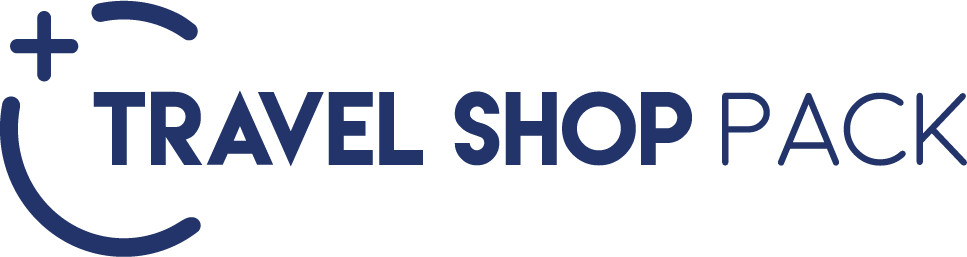 TRAVEL SHOP PACKTRAVEL SHOP PACKPRECIO POR PERSONA EN MXN DESDE:*Cena en Las Pichanchas$2,330.00*Actividad gastronómica Coleta$2,330.00* Noche adicional en la Biosfera de Calakmul y visita a las zonas arqueológicas de Chicanná, Becán y Xpujil$3,685.00HOTELES PREVISTOS O SIMILARESHOTELES PREVISTOS O SIMILARESHOTELES PREVISTOS O SIMILARESHOTELES PREVISTOS O SIMILARESCIUDADCIUDADHOTELCATSAN CRISTOBALPARAISOPARAISOTPALENQUECAÑADA INTERNACIONALCAÑADA INTERNACIONALTCAMPECHECITY EXPRESS CAMPECHECITY EXPRESS CAMPECHETPRECIO POR PERSONA EN MXN (MINIMO 2 PERSONAS) PRECIO POR PERSONA EN MXN (MINIMO 2 PERSONAS) PRECIO POR PERSONA EN MXN (MINIMO 2 PERSONAS) PRECIO POR PERSONA EN MXN (MINIMO 2 PERSONAS) PRECIO POR PERSONA EN MXN (MINIMO 2 PERSONAS) PRECIO POR PERSONA EN MXN (MINIMO 2 PERSONAS) SERVICIOS TERRESTRES EXCLUSIVAMENTESERVICIOS TERRESTRES EXCLUSIVAMENTESERVICIOS TERRESTRES EXCLUSIVAMENTESERVICIOS TERRESTRES EXCLUSIVAMENTESERVICIOS TERRESTRES EXCLUSIVAMENTESERVICIOS TERRESTRES EXCLUSIVAMENTEDBLTPLCPLSGLMNRTURISTA176251598515245246258185APLICA SUPLEMENTO EN TEMPORADA ALTA, SEMANA SANTA, PASCUA, VERANO, NAVIDAD, FIN DE AÑO, PUENTES Y DÍAS FESTIVOSAPLICA SUPLEMENTO EN TEMPORADA ALTA, SEMANA SANTA, PASCUA, VERANO, NAVIDAD, FIN DE AÑO, PUENTES Y DÍAS FESTIVOSAPLICA SUPLEMENTO EN TEMPORADA ALTA, SEMANA SANTA, PASCUA, VERANO, NAVIDAD, FIN DE AÑO, PUENTES Y DÍAS FESTIVOSAPLICA SUPLEMENTO EN TEMPORADA ALTA, SEMANA SANTA, PASCUA, VERANO, NAVIDAD, FIN DE AÑO, PUENTES Y DÍAS FESTIVOSAPLICA SUPLEMENTO EN TEMPORADA ALTA, SEMANA SANTA, PASCUA, VERANO, NAVIDAD, FIN DE AÑO, PUENTES Y DÍAS FESTIVOSAPLICA SUPLEMENTO EN TEMPORADA ALTA, SEMANA SANTA, PASCUA, VERANO, NAVIDAD, FIN DE AÑO, PUENTES Y DÍAS FESTIVOSTARIFAS SUJETAS A CAMBIOS Y A DISPONIBILIDAD LIMITADA SIN PREVIO AVISO TARIFAS SUJETAS A CAMBIOS Y A DISPONIBILIDAD LIMITADA SIN PREVIO AVISO TARIFAS SUJETAS A CAMBIOS Y A DISPONIBILIDAD LIMITADA SIN PREVIO AVISO TARIFAS SUJETAS A CAMBIOS Y A DISPONIBILIDAD LIMITADA SIN PREVIO AVISO TARIFAS SUJETAS A CAMBIOS Y A DISPONIBILIDAD LIMITADA SIN PREVIO AVISO TARIFAS SUJETAS A CAMBIOS Y A DISPONIBILIDAD LIMITADA SIN PREVIO AVISO MENOR DE 2 A 11 AÑOS COMPARTIENDO HABITACION CON 2 ADULTOS MENOR DE 2 A 11 AÑOS COMPARTIENDO HABITACION CON 2 ADULTOS MENOR DE 2 A 11 AÑOS COMPARTIENDO HABITACION CON 2 ADULTOS MENOR DE 2 A 11 AÑOS COMPARTIENDO HABITACION CON 2 ADULTOS MENOR DE 2 A 11 AÑOS COMPARTIENDO HABITACION CON 2 ADULTOS MENOR DE 2 A 11 AÑOS COMPARTIENDO HABITACION CON 2 ADULTOS VIGENCIA: 15 DE DICIEMBRE DE 2022VIGENCIA: 15 DE DICIEMBRE DE 2022VIGENCIA: 15 DE DICIEMBRE DE 2022VIGENCIA: 15 DE DICIEMBRE DE 2022VIGENCIA: 15 DE DICIEMBRE DE 2022VIGENCIA: 15 DE DICIEMBRE DE 2022